¥ÀæªÀÄÄR ¢£ÀUÀ¼À DZÀgÀuÉ «±Àé ¸ÀÛ£À ¥Á£À ¸À¥ÁÛºÀ DZÀgÀuÉ 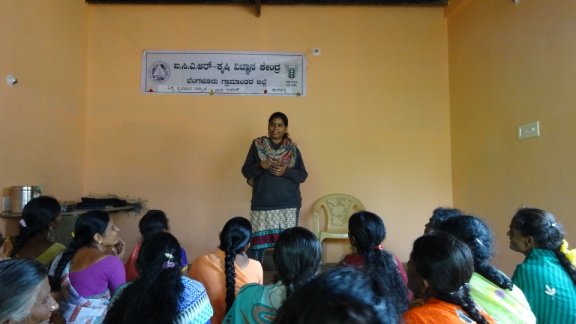   «±ÀéÀ ¸ÀÛ£À ¥Á£À ¸À¥ÁÛºÀ ¢£ÁZÀgÀuÉAiÀÄ£ÀÄß zÉÆqÀØ§¼Áî¥ÀÄgÀ vÁ®ÆèQ£À PÁZÀºÀ½î UÁæªÀÄzÀ°è ¢£ÁAPÀ 09.08.2016 gÀAzÀÄ  ªÀÄ»¼Á ªÀÄvÀÄÛ ªÀÄPÀÌ¼À C©üªÀÈ¢Þ E¯ÁSÉAiÀÄ ¸ÀºÀAiÉÆÃUÀzÀ°è ºÀ«ÄäPÉÆ¼Àî¯ÁVvÀÄÛ. F PÁAiÀÄðPÀæªÀÄzÀ°è qÁ. ¸À«vÁ J¸ï.JA., «µÀAiÀÄ vÀdÕgÀÄ (UÀÈºÀ «eÁÕ£À) EªÀgÀÄ JzÉ ºÁ°£À ¥ÁæªÀÄÄRåvÉ, VtÄÚ ºÁ°£À ªÀÄºÀvÀé ªÀÄvÀÄÛ DgÀÄ wAUÀ¼À £ÀAvÀgÀ PÉÆqÀ§ºÀÄzÁzÀ ¥ÀÆgÀPÀ DºÁgUÀ¼À §UÉÎ w½¹zÀgÀÄ. ¥ÁægÀA©PÀ ªÀµÀðUÀ¼À°è DgÉÆÃUÀå ªÀÄvÀÄÛ ¥ÉÆÃµÀuÉUÉ ºÉZÀÄÑ ªÀÄºÀvÀé ¤ÃqÀÄªÀÅzÀjAzÀ ¸ÁªÀiÁfPÀªÁV ªÀÄvÀÄÛ DyðPÀªÁV gÁµÀÖçzÀ DgÉÆÃUÀåªÀ£ÀÄß ªÀÈ¢Þ¸À®Ä ¸ÀºÁAiÀÄªÁUÀÄvÀÛzÉ JAzÀÄ w½¹zÀgÀÄ. ²æÃªÀÄw ®Qëöä, CAUÀ£ÀªÁr PÁAiÀÄðPÀvÉð, EªÀgÀÄ £ÀªÀeÁvÀ ²±ÀÄUÀ¼À ªÀÄvÀÄÛ UÀ©üðtÂAiÀÄgÀÄ ºÁQ¸À¨ÉÃPÁzÀ ®¹PÉUÀ¼À ¥ÁæªÀÄÄRåvÉAiÀÄ §UÉÎ w½¹, ªÀÄ»¼Á ªÀÄvÀÄÛ ªÀÄPÀÌ¼À C©üªÀÈ¢Þ E¯ÁSÉ¬ÄAzÀ zÉÆgÉAiÀÄÄªÀ ¸Ë®¨sÀåUÀ¼À §UÉÎ w½¹zÀgÀÄ.¥ÁxÉðÃ¤AiÀÄªÀiï PÀ¼É ¤ªÀÄÆð®£É §UÉÎ CjªÀÅ ªÀÄÆr¸ÀÄªÀ ¸À¥ÁÛºÀ-2016                   ¥ÁxÉÃð¤AiÀÄªÀiï PÀ¼É ªÀÄvÀÄÛ CzÀgÀ ¤ªÀðºÀuÉ ºÁUÀÆ CzÀjAzÀ GAmÁUÀÄªÀ ¸ÀªÀÄ¸ÉåUÀ¼À §UÉÎ «ªÀj¸À®Ä vÀÆ§UÉgÉ, WÁn, ºÁqÉÆÃ£ÀºÀ½î UÁæªÀÄUÀ¼À ¥sËæqsÀ±Á¯Á ªÀÄvÀÄÛ PÁ¯ÉÃdÄ «zsÁåyðUÀ½UÉ ¢£ÁAPÀ 22-08-2016 gÀAzÀÄ ¥ÁxÉÃð¤AiÀÄªÀiï eÁUÀÈw PÁAiÀiðPÀæªÀÄªÀ£ÀÄß DAiÉÆÃf¸À¯ÁVvÀÄÛ. F PÁAiÀÄðPÀæªÀÄzÀ°è  qÁ. ©.f. ªÁ¸ÀAw, PÁAiÀÄðPÀæªÀÄ ¸ÀAAiÉÆÃdPÀgÀÄ,  EªÀgÀÄ ¥ÁxÉÃð¤AiÀÄªÀiï ¨É¼ÀªÀtÂUÉ ªÀÄvÀÄÛ UÀÄt®PÀëtUÀ¼ÀÄ ºÁUÀÆ CzÀgÀ PÉlÖ ¥ÀjuÁªÀÄUÀ¼À£ÀÄß ªÀÄvÀÄÛ ««zsÀ ¤ªÀðºÀuÁ vÀAvÀæUÀ¼ÁzÀ EvÀgÉ VqÀUÀ¼ÁzÀ PÁå²AiÀiÁ, »¦à¸ï, ¹zÁ PÁgÀr¥ÉÆÃ°AiÀiÁ EvÁå¢ VqÀUÀ¼ÀÄ ¥ÁxÉðÃ¤AiÀÄA VqÀUÀ¼À ¨É¼ÀªÀtÂUÉAiÀÄ£ÀÄß vÀqÉAiÀÄÄvÀÛªÉ. qÁ|| ©.ªÀÄAdÄ£ÁxÀ, «µÀAiÀÄ vÀdÕgÀÄ (¸À¸Àå ¸ÀAgÀPÀëuÉ) EªÀgÀÄ GvÀÛªÀÄ DgÉÆÃUÀåPÉÌ QÃl£Á±ÀPÀUÀ¼À ¸ÀÄgÀQëvÀ §¼ÀPÉAiÀÄ §UÉÎ w½¹zÀgÀÄ. PÀÈ¶ «eÁÕ£À PÉÃAzÀæzÀ «eÁÕ¤UÀ¼ÀÄ ªÀÄvÀÄÛ ±Á¯Á ªÀÄPÀÌ¼ÀÄ PÉÃAzÀæzÀ DªÀgÀtzÀ°èzÀÝ ¥ÁxÉðÃ¤AiÀÄªÀiï VqÀUÀ¼À£ÀÄß QvÀÄÛ, ¸ÀÄlÄÖ ºÁQzÀgÀÄ.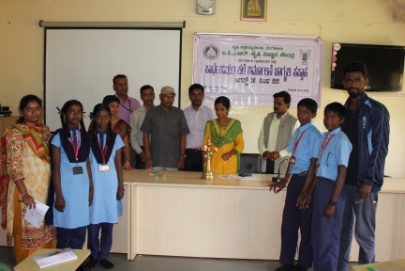 gÁ¶ÖçÃAiÀÄ ¥Ë¶ÖPÀ ªÁgÀ-2016             gÁ¶ÖçÃAiÀÄ ¥Ë¶×PÀ ªÁgÀ 2016 DZÀgÀuÉAiÀÄ£ÀÄß PÀÈ¶ «eÁÕ£À PÉÃAzÀæ, ¨ÉAUÀ¼ÀÆgÀÄ UÁæªÀiÁAvÀgÀ f¯Éè, DºÁgÀ «eÁÕ£À ªÀÄvÀÄÛ ¥ÉÆÃµÀuÉ «¨sÁUÀ, PÀÈ¶ «±Àé«zÁå¤®AiÀÄ, ¨ÉAUÀ¼ÀÆgÀÄ ºÁUÀÆ ªÀÄ»¼Á ªÀÄvÀÄÛ ªÀÄPÀÌ¼À PÀ¯ÁåuÁ©üªÀÈ¢Þ E¯ÁSÉAiÀÄ ¸ÀºÀAiÉÆÃUÀzÀ°è zÉÆqÀØ§¼Áî¥ÀÄgÀ vÁ®ÆèQ£À ®QëöäÃzÉÃ«¥ÀÄgÀ UÁæªÀÄzÀ ¸Àé ¸ÀºÁAiÀÄ UÀÄA¥ÀÄUÀ¼ÀÀ  ¸ÀzÀ¸ÀåjUÉÀ ¢£ÁAPÀ 07-09-2016 gÀAzÀÄ DZÀj¸À¯Á¬ÄvÀÄ. qÁ. ¸À«vÁ J¸ï.JA., «µÀAiÀÄ vÀdÕgÀÄ (UÀÈºÀ «eÁÕ£À) EªÀgÀÄ DgÉÆÃUÀå ªÀÄvÀÄÛ ¥ÉÆÃµÀuÉ ¥ÁæªÀÄÄRåvÉAiÀÄ PÀÄjvÀÄ G¥À£Áå¸À ¤Ãr, F ªÀµÀðzÀ zÉåÃAiÀÄ ªÁPÀå GvÀÛªÀÄ DºÁgÀ D¸Áé¢¸ÀÄªÀ ºÀPÀÄÌ JAzÀÄ w½¹zÀgÀÄ. 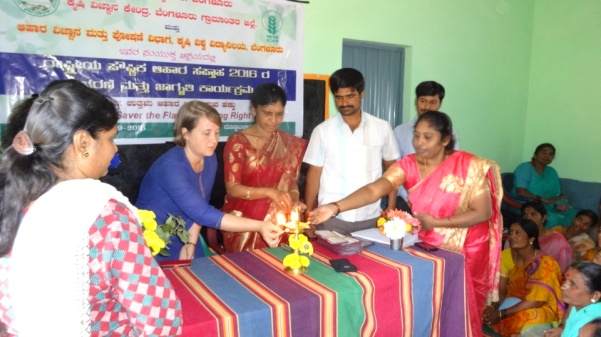 qÁ. «dAiÀÄ®Qëöä, ¥ÁæzsÁå¥ÀPÀgÀÄ (UÀÈºÀ «eÁÕ£À), DºÁgÀ «eÁÕ£À ªÀÄvÀÄÛ ¥ÉÇÃµÀuÉ «¨sÁUÀ EªÀgÀÄ ¨É¼ÀV£À wArAiÀÄ ¥ÁæªÀÄÄRåvÉ ªÀÄvÀÄÛ DgÉÆÃUÀå ªÀÄvÀÄÛ C©üªÀÈ¢ÞUÉ ¥Ë¶ÖPÀ DºÁgÀzÀ ¥ÁæªÀÄÄRåvÉAiÀÄ£ÀÄß w½¹zÀgÀÄ. ²æÃªÀÄw dAiÀÄ®Qëöä (CDPO), zÉÆqÀØ§¼Áî¥ÀÄgÀ EªÀgÀÄ vÁådå ¤ªÀðºÀuÉ PÀÄjvÀÄ eÁUÀÈw ªÀÄÆr¹zÀgÀÄ. ²æÃªÀÄw PÀªÀÄ®ªÀÄä (ICDS) ªÉÄÃ°éZÁgÀQ ªÀÄvÀÄÛ ²æÃ Dgï. ªÀÄÄzÀÄÝPÀÈæµÀÚ¥Àà, CzsÀåPÀëgÀÄ, ºÁqÉÆÃ£ÀºÀ½î UÁæªÀÄ ¥ÀAZÁ¬Äw, ªÀÄvÀÄÛ PÀÄªÀiÁj «ÄPÁð dªÀÄð¤ «zÁåyð¤ ºÁUÀÆ 70 ¸Àé ¸ÀºÁAiÀÄ ¸ÀAWÀzÀ ¸ÀzÀ¸ÀågÀÄ PÁAiÀÄðPÀæªÀÄzÀ°è ¨sÁUÀªÀ»¹zÀÝgÀÄ.PÉëÃvÉÆæÃvÀìªÀUÀ¼ÀÄ  J¯ÉPÉÆÃ¹£À°è ¸ÀªÀÄUÀæ ¨É¼É ¤ªÀðºÀuÉ (gÉÊvÀgÀ PÉëÃvÀæ ¥ÁoÀ±Á¯É)                gÉÊvÀgÀ PÉëÃvÀæ ¥ÁoÀ ±Á¯ÉAiÀÄrAiÀÄ°è J¯ÉPÉÆÃ¹£À°è ¸ÀªÀÄUÀæ ¨É¼É ¤ªÀðºÀuÉ PÉëÃvÉÆæÃvÀìªÀ£ÀÄß ¢£ÁAPÀ 31-08-2016 gÀAzÀÄ £É®ªÀÄAUÀ® vÁ®ÆèQ£À PÀÈµÀÚgÁd¥ÀÄgÀ UÁæªÀÄzÀ°è DAiÉÆÃf¸À¯ÁVvÀÄÛ. F ¸ÀAzÀ¨sÀðzÀ°è qÁ. PÉ.J£ï.²æÃ¤ªÁ¸À¥Àà, PÁAiÀÄðPÀæªÀÄ ¸ÀAAiÉÆÃdPÀgÀÄ, EªÀgÀÄ ªÀµÀð¥ÀÇwð ¨É¼ÉAiÀÄ§ºÀÄzÁzÀ J¯ÉPÉÆÃ¹£À vÀ½UÀ¼ÀÄ ªÀÄvÀÄÛ CªÀÅUÀ¼À ¨ÉÃ¸ÁAiÀÄ ¥ÀzÀÞwUÀ¼À §UÉÎ PÀÄ®PÀÄA±ÀªÁV ZÀað¸À¯Á¬ÄvÀÄ. qÁ. ©. ªÀÄAdÄ£ÁxÀ, «µÀAiÀÄ vÀdÕgÀÄ (¸À¸Àå ¸ÀAgÀPÀëuÉ), EªÀgÀÄ QÃl£Á±ÀPÀUÀ¼À PÀrªÉÄ §¼ÀPÉUÉ ¸ÀªÀÄUÀæ QÃl ¤ªÀðºÀuÁ PÀæªÀÄUÀ¼À §UÉÎ «ªÀj¹zÀgÀÄ. ²æÃ UÀAUÁ¸Áéé«Ä, gÉÊvÀgÀ PÉëÃvÀæ ¥ÁoÀ±Á¯ÉAiÀÄ ¸ÀºÀAiÉÆÃV gÉÊvÀgÀÄ EvÀgÉ gÉÊvÀjUÉ gÉÊvÀgÀ ¥ÀzÀÞw ªÀÄvÀÄÛ «eÁÕ¤UÀ¼À ¸À®ºÉ ªÉÄÃgÉUÉ ªÀiÁrzÀ PÀÈ¶ ¥ÀzÀÞwUÀ¼À £ÀqÀÄ«£À ªÀåvÁå¸ÀªÀ£ÀÄß «ªÀj¹zÀgÀÄ.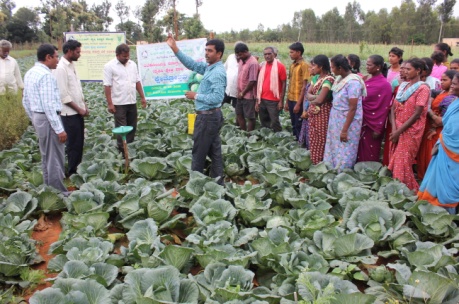 zÀvÀÄÛ UÁæªÀÄ AiÉÆÃd£É (gÁªÉÄÃ±ÀégÀ UÁæªÀÄ, zÉÆqÀØ§¼Áî¥ÀÅgÀ vÁ®ÆèPÀÄ) DgÉÆÃUÀå ªÀÄvÀÄÛ ¥Ë¶ÖPÀ ²©gÀ                    ªÉÊzÀågÀ ¢£ÁZÀgÀuÉAiÀÄ CAUÀªÁV ¢£ÁAPÀ 1-07-2016 gÀAzÀÄ gÁªÉÄÃ±ÀégÀ UÁæªÀÄzÀ°è DgÉÆÃUÀå ªÀÄvÀÄÛ  ¥Ë¶ÖPÀ ²©gÀªÀ£ÀÄß ºÀ«ÄäPÉÆ¼Àî¯ÁVvÀÄÛ. qÁ. ©.f. ªÁ¸ÀAw, PÁAiÀÄðPÀæªÀÄ ¸ÀAAiÉÆÃdPÀgÀÄ, ªÉÊzÀågÀ ¢£ÀzÀ DZÀgÀuÉAiÀÄ ¥ÁæªÀÄÄRåvÉ ºÁUÀÆ PÀÈ¶ «eÁÕ£À PÉÃAzÀæzÀ ZÀlÄªÀnPÉUÀ¼À §UÉÎ «ªÀj¹zÀgÀÄ. F PÁAiÀÄðPÀæªÀÄzÀ GzÁÏl£ÉAiÀÄ£ÀÄß ²æÃ. n. ªÉAPÀlgÀªÀÄtAiÀÄå, ªÀiÁ£Àå ±Á¸ÀPÀgÀÄ, zÉÆqÀØ§¼Áî¥ÀÄgÀ PÉëÃvÀæ EªÀgÀÄ £ÉgÀªÉÃj¹, UÁæ«ÄÃt ¥ÀæzÉÃ±ÀUÀ¼À°è DgÉÆÃUÀå ªÀÄvÀÄÛ ¥Ë¶ÖPÀ ²©gÀUÀ¼À CUÀvÀåvÉAiÀÄ §UÉÎ w½¹zÀgÀÄ. qÁ. ¸À«vÁ J¸ï.JA, «µÀAiÀÄ vÀdÕgÀÄ (UÀÈºÀ «eÁÕ£À), EªÀgÀÄ £ÀªÀÄä DgÉÆÃUÀåPÉÌ ¨ÉÃPÁUÀÄªÀ ¥ÉÆÃµÀPÁA±ÀUÀ¼À §UÉÎ «ªÀj¹zÀgÀÄ. qÁ. ©. ªÀÄAdÄ£ÁxÀ, «µÀAiÀÄ vÀdÕgÀÄ (¸À¸Àå ¸ÀAgÀPÀëuÉ) EªÀgÀÄ gÁV ªÀÄvÀÄÛ vÉÆUÀj ¨É¼ÉUÀ¼À°è ¸ÀªÀÄUÀæ ¨É¼É ¤ªÀðºÀuÉAiÀÄ §UÉÎ w½¹zÀgÀÄ. qÁ. ¥Àæ±ÁAvï, DgÉÆÃUÀå C¢üPÁj, ¥ÁæxÀ«ÄPÀ DgÉÆÃUÀå PÉÃAzÀæ, zÉÆqÀØºÉeÁÓf EªÀgÀÄ gÀPÀÛzÉÆvÀÛqÀ, »ªÉÆÃUÉÆèÃ©£ï ªÀÄlÖ, ¸ÀPÀÌgÉ ªÀÄlÖ ªÀÄvÀÄÛ EvÀgÉ PÁ¬Ä¯ÉUÀ¼À£ÀÄß ¥ÀjÃQë¹zÀgÀÄ. ¸ÀÄªÀiÁgÀÄ 230 gÉÊvÀÀgÀÄ/gÉÊvÀ ªÀÄ»¼ÉAiÀÄgÀÄ ªÀÄvÀÄÛ ªÀÄPÀÌ¼ÀÄ F PÁAiÀÄðPÀæªÀÄzÀ°è ¨sÁUÀªÀ»¹ aQvÉìAiÀÄ£ÀÄß ¥ÀqÉzÀgÀÄ.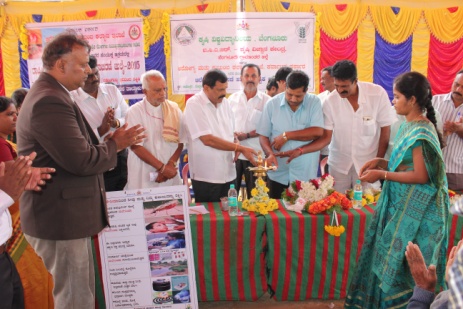 ¥ÁxÉðÃ¤AiÀÄA PÀ¼É ¤ªÀÄÆð®£Á ¸À¥ÁÛºÀ  ¥ÁxÉÃð¤AiÀÄªÀiï PÀ¼É ¤ªÀÄÆð®£ÉAiÀÄ eÁUÀÈw PÁAiÀÄðPÀæªÀÄªÀ£ÀÄß gÁªÉÄÃ±ÀégÀ UÁæªÀÄzÀÀ°è ¢£ÁAPÀ 19/08/2016 gÀAzÀÄ DZÀj¸À¯Á¬ÄvÀÄ. qÁ. JA. ¥ÀzÁäªÀw, «µÀAiÀÄ vÀdÕgÀÄ (PÀÈ¶ «¸ÀÛgÀuÉ) EªÀgÀÄ ¥ÁxÉÃð¤AiÀÄªÀiï PÀ¼É ¤ªÀÄÆð®£ÉAiÀÄ ¥ÁæªÀÄÄRåvÉAiÀÄ£ÀÄß w½¹, ¥ÁxÉÃð¤AiÀÄA PÀ¼ÉAiÀÄ£ÀÄß ¤AiÀÄAwæ¸À®Ä ¸ÀªÀÄÄzÁAiÀÄ ªÀÄlÖzÀ°è CxÀªÁ ¥ÀæwAiÉÆ§âgÀ ¥ÁvÀæªÀ£ÀÄß w½¹zÀgÀÄ. qÁ. ©. ªÀÄAdÄ£ÁxÀ, «µÀAiÀÄ vÀdÕgÀÄ (¸À¸Àå ¸ÀAgÀPÀëuÉ) EªÀgÀÄ AiÀiÁAwæPÀ ªÀÄvÀÄÛ gÁ¸ÁAiÀÄ¤PÀ «zsÁ£ÀzÀ°è ¥ÁxÉÃð¤AiÀÄªÀiï ¤AiÀÄAvÀæt «zsÁ£ÀUÀ¼À£ÀÄß gÉÊvÀjUÉ «ªÀj¹zÀgÀÄ.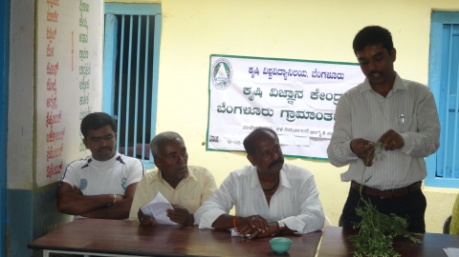 M¼ÁAUÀt vÀgÀ¨ÉÃwUÀ¼ÀÄ ºÉÊ£ÀÄgÁ¸ÀÄUÀ¼À°è ¸ÀªÀÄvÉÆÃ®£À DºÁgÀ ºÉÊ£ÀÄgÁ¸ÀÄUÀ¼À ¸ÀªÀÄvÉÆÃ®£À DºÁgÀzÀ vÀgÀ¨ÉÃw PÁAiÀÄðPÀæªÀÄªÀ£ÀÄß ¢£ÁAPÀ 17.08.2016 gÀAzÀÄ PÀÈ¶ «eÁÕ£À PÉÃAzÀæzÀ°è DAiÉÆÃf¸À¯Á¬ÄvÀÄ. F PÁAiÀÄðPÀæªÀÄzÀ°è ««zÀ «µÀAiÀÄUÀ¼ÁzÀ ¸ÀªÀÄvÉÆÃ®£À DºÁgÀ, DºÁgÀ «Ä±Àæt, gÀ¸ÀªÉÄÃªÀÅ, Mt ªÉÄÃ«£À AiÀÄÆjAiÀiÁ ¥Ë¶ÖÃPÀgÀt E£ÀÆß ªÀÄÄAvÁzÀ «µÀAiÀÄUÀ¼À §UÉÎ ZÀað¸À¯Á¬ÄvÀÄ. ¤gÀAvÀgÀ ªÉÄÃ«£À ¥ÀÇgÉÊPÉUÁV ºÀ®¹£À vÁådå¢AzÀ gÀ¸ÀªÉÄÃªÀÅ vÀAiÀiÁj¸ÀÄªÀ «zsÁ£ÀªÀ£ÀÄß ¥ÁævÀåQëPÉ ªÀÄÆ®PÀ vÉÆÃj¸À¯Á¬ÄvÀÄ. §¼À¹PÉÆAqÀÄ ªÉÄÃªÀÅ vÀAiÀiÁj §UÉÎ ¥ÀæzÀ±Àð£À , ºÀ®¹£À vÁådå ºÁUÀÆ ºÀ¸ÀÄUÀ½UÉ DºÁgÀ ¸ÁªÀiÁ£Àå ®¨sÀåvÉ ¸ÀzÀâ¼ÀPÉ ¸ÀQæAiÀÄUÉÆ½¸À®Ä vÉÆÃj¸À¯Á¬ÄvÀÄ.ªÉÊeÁÕ¤PÀ ºÉÊ£ÀÄUÁjPÉ, PÀÄj ªÀÄvÀÄÛ ºÀA¢ ¸ÁPÁtÂPÉ  PÀÈ¶ «eÁÕ£À PÉÃAzÀæ ªÀÄvÀÄÛ ¥À±ÀÄ¥Á®£É ªÀÄvÀÄÛ ¥À±ÀÄ ªÉÊzÀå ¸ÉÃªÉ E¯ÁSÉAiÀÄ ¸ÀºÀAiÉÆÃUÀzÀ°è, ¥À±ÀÄ ¨sÁUÀå AiÉÆÃd£ÉAiÀÄ ¥sÀ¯Á£ÀÄ¨sÀ«UÀ½UÉ ªÉÊeÁÕ¤PÀ ºÉÊ£ÀÄUÁjPÉ, PÀÄj ªÀÄvÀÄÛ ºÀA¢ ¸ÁPÁtÂPÉAiÀÄ §UÉÎ ªÀÄÆgÀÄ vÀgÀ¨ÉÃw PÁAiÀÄðPÀæªÀÄUÀ¼À£ÀÄß DAiÉÆÃf¸À¯ÁVvÀÄÛ. ¯Á¨sÀzÁAiÀÄPÀ ºÉÊ£ÀÄUÁjPÉAiÀÄ°è ¥Á°¸À¨ÉÃPÁzÀ ªÉÊeÁÕ¤PÀ ¤ªÀðºÀuÁ vÀAvÀæUÀ¼ÀÄ, ««zÀ ®¹PÉUÀ¼ÀÄ, §AeÉvÀ£À aQvÉì, ¸ÀªÀÄvÉÆÃ®£À DºÁgÀ ¥ÀzÀÞwUÀ¼À §UÉÎ PÀÆ®APÀÄ±ÀªÁV ZÀað¸À¯Á¬ÄvÀÄ. 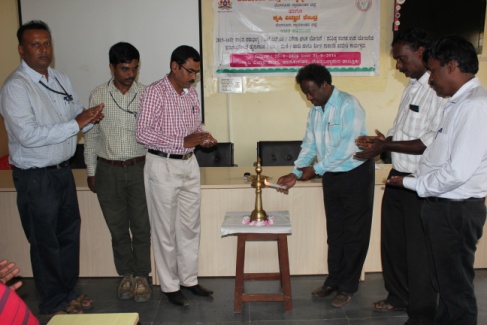 ¥Ë¶ÖPÀ PÉÊvÉÆÃlzÀ ªÀÄÆ®PÀ ¥ÀÇgÀPÀ DºÁgÀUÀ¼À ¥ÀÇgÉÊPÉ ªÀÄvÀÄÛ ¸ÀªÀÄvÉÆÃ®£À DºÁgÀ ¥Ë¶ÖPÀ PÉÊvÉÆÃlzÀ ªÀÄÆ®PÀ ¥ÀÇgÀPÀ DºÁgÀUÀ¼À ¥ÀÇgÉÊPÉ ªÀÄvÀÄÛ ¸ÀªÀÄvÉÆÃ®£À DºÁgÀzÀ MAzÀÄ ¢£ÀzÀ PÁAiÀiÁðUÁgÀªÀ£ÀÄß ¢£ÁAPÀ 15 ªÀÄvÀÄÛ 16, ¸É¥ÉÖA§gï, 2016 gÀAzÀÄ PÀÈ¶ «eÁÕ£À PÉÃAzÀæzÀ°è CAUÀ£ÀªÁr PÁAiÀÄðPÀvÉðAiÀÄjUÉ ºÀ«ÄäPÉÆ¼Àî¯ÁVvÀÄÛ. F PÁAiÀÄðPÀæªÀÄªÀ£ÀÄß DºÁgÀ «eÁÕ£À ªÀÄvÀÄÛ ¥ÉÇÃµÀuÉ «¨sÁUÀ, PÀÈ¶ «±Àé«zÁå¤®AiÀÄ, ¨ÉAUÀ¼ÀÆj£À AiÀÄÆ¤¸É¥sï AiÉÆÃd£ÉAiÀÄ ¸ÀºÀAiÉÆÃUÀzÀ°è ºÀ«ÄäPÉÆ¼Àî¯ÁVvÀÄÛ. qÁ. ²ªÀ°Ã¯Á, ¥ÁæzÁå¥ÀPÀgÀÄ ªÀÄvÀÄÛ ªÀÄÄRå ¸ÀAAiÉÆÃdPÀgÀÄ, AiÀÄÆ¤¸É¥sï AiÉÆÃd£É, ²æÃªÀÄw PÀªÀÄ® ªÀÄvÀÄÛ ®Që÷ä, L.¹.r.J¸ï., ªÉÄÃ°éZÁgÀPÀgÀÄ ªÀÄvÀÄÛ PÀÈ¶ «eÁÕ£À PÉÃAzÀæzÀ «eÁÕ¤UÀ¼ÀÄ F PÁAiÀÄðPÀæªÀÄzÀ°è ¨sÁUÀªÀ»¹zÀÝgÀÄ. ¥Ë¶ÖPÀ PÉÊvÉÆÃlzÀ ¤ªÀðºÀuÉ JA§ ¥ÀÅ¸ÀÛPÀªÀ£ÀÄß F PÁAiÀÄðPÀæªÀÄzÀ°è ©qÀÄUÀqÉ ªÀiÁqÀ¯Á¬ÄvÀÄ.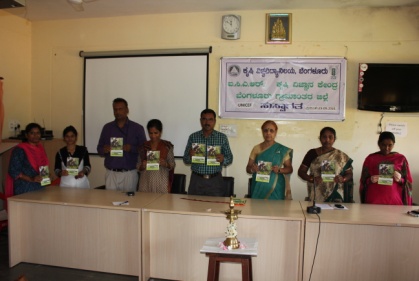 zÀvÀÄÛ UÁæªÀÄ AiÉÆÃd£É (C¥ÀàPÁgÀ£ÀºÀ½î, gÁªÉÄÃ±ÀégÀ) zÀvÀÄÛ UÁæªÀÄzÀ AiÉÆÃd£ÉAiÀÄrAiÀÄ°è PÀÈ¶ «eÁÕ£À PÉÃAzÀæªÀÅ ««zÀ PÁAiÀÄðPÀæªÀÄUÀ¼ÁzÀ gÁV ©ÃeÉÆÃvÁàzÀ£ÉUÉ gÉÊvÀgÀ DAiÉÄÌ ªÀÄvÀÄÛ ¸ÀAªÉÃzÀ£Á ²Ã®vÉ ªÀÈ¢Þ, ©ÃeÉÆÃ¥ÀZÁgÀ ¥ÁævÀåQëPÉ, DgÉÆÃUÀå ²©gÀ, ©ÃeÉÆÃvÁàzÀ£Á vÁPÀÄUÀ¼À ¨ÉÃn,  ¸ÀgÀPÀÄ DzsÁjvÀ UÀÄA¥ÀÄUÀ¼À ¥ÁæªÀÄÄRåvÉ, gÁªÉÄÃ±ÀégÀ UÁæªÀÄzÀ°è eÉÆÃ¼À ¨É¼ÉUÁgÀgÀ ¸ÀAWÀ ªÀÄvÀÄÛ PÀÄj ªÀÄvÀÄÛ ªÉÄÃPÉ ¸ÁPÁtÂPÉzÁgÀgÀ ¸ÀAWÀ ¸ÁÜ¥À£ÉAiÀÄ DUÀÄ ºÉÆÃUÀÄUÀ¼ÀÄ, ªÀÄvÀÄÛ PÀÄj ªÀÄvÀÄÛ ªÉÄÃPÉ ¨É¼ÉÃUÁgÀgÀ ¸ÀAWÀ EvÁå¢ «µÀAiÀÄUÀ¼À §UÉÎ PÁAiÀÄðPÀæªÀÄUÀ¼À£ÀÄß ºÀ«ÄäPÉÆ¼Àî¯ÁVvÀÄÛ. ²æÃ w®Pï, gÉÃµÉä «¸ÀÛgÀuÉ C¢üPÁj, gÉÃµÉä E¯ÁSÉ EªÀgÀÄ £À«Ã£À gÉÃµÉä ¥ÀzÀÞwUÀ¼ÀÄ ªÀÄvÀÄÛ  gÉÃµÉä E¯ÁSÉAiÀÄ°è ®¨sÀå«gÀÄªÀ ««zsÀ AiÉÆÃd£ÉUÀ¼À §UÉÎ gÉÊvÀjUÉ w½¹zÀgÀÄ.UÁæªÀÄzÀ gÉÊvÀgÀ£ÀÄß ²æÃ ¥Àæ¨sÀÄzÉÃªï, ¥ÀæUÀw¥ÀgÀ gÉÃµÉä ¨É¼ÉUÁgÀgÀÄ, gÁªÀÄ¥ÀÄgÀ UÁæªÀÄ EªÀgÀ PÉëÃvÀæPÉÌ PÉëÃvÀæ ¨ÉÃn ªÀiÁr¹ gÉÃµÉä GzÀåªÀÄ¢AzÁUÀÄªÀ ¯Á¨sÀUÀ¼À£ÀÄß «ªÀj¸À¯Á¬ÄvÀÄ.  PÀÈ¶ «eÁÕ£À PÉÃAzÀæzÀ°è ®¨sÀå«gÀÄªÀ EvÀgÉ ¸ÉÃªÉUÀ¼ÀÄªÀÄtÄÚ ªÀÄvÀÄÛ ¤Ãj£À ªÀiÁzÀjUÀ¼À «±ÉèÃµÀuÉ ªÀÄvÀÄÛ ªÀÄtÂÚ£À DgÉÆÃUÀå ªÀÄvÀÄÛ ¤Ãj£À ¤ªÀðºÀuÉUÉ ¸ÀÆPÀÛ ¸À®ºÉ (ªÀÄtÄÚ ªÀÄvÀÄÛ ¤ÃgÀÄ ¥ÀæAiÉÆÃUÁ®AiÀÄ)gÉÆÃUÀ ªÀÄvÀÄÛ QÃl¨Á¢vÀ VqÀUÀ¼À «±ÉèÃµÀuÉ ªÀÄvÀÄÛ ¸ÀªÀÄUÀæ ¦ÃqÉ ¤ªÀðºÀuÉ ¥ÀzÀÝwUÀ¼À §UÉÎ ¸À®ºÉ (¸À¸Àå ¥ÀæAiÉÆÃUÁ®AiÀÄ)UÀÄtªÀÄlÖzÀ £À¸Àðj VqÀUÀ¼À GvÁàzÀ£É ªÀÄvÀÄÛ ªÀiÁgÁl ºÁUÀÆ £À¸Àðj ¤ªÀðºÀuÉUÉ ¸À®ºÉ (gÁ¶ÖçÃAiÀÄ vÉÆÃlUÁjPÉ «ÄµÀ£ï ªÀiÁzÀj £À¸Àðj)vÀgÀPÁj ¸ÉàµÀ¯ï GvÁàzÀ£É ªÀÄvÀÄÛ ªÀiÁgÁlQgÀÄzsÁ£Àå ¸ÀA¸ÀÌgÀuÁ WÀlPÀPÀÈ¶ «eÁÕ£À PÉÃAzÀæzÀ ªÀiÁgÁl ªÀÄ½UÉºÉÆAUÉ JuÉÚ, »Ar ªÀÄvÀÄÛ eÉÊ«PÀ EAzsÀ£À GvÁézÀ£É ªÀÄvÀÄÛ ªÀiÁgÁl vÁAwæPÀ ªÀiÁ»w ªÀÄvÀÄÛ ªÀiÁgÁl ¸ÉÃªÉ  gÉÊvÀgÀ 220 ªÀÄtÄÚ ªÀÄvÀÄÛ179 ¤Ãj£À ªÀiÁzÀjUÀ¼À «±ÉèÃµÀuÉ ªÀÄvÀÄÛ ¸ÀÆPÀÛ ¸À®ºÉ ««zÀ vÀgÀPÁj ¨É¼ÉUÀ½UÉ 19 Q.UÁæA vÀgÀPÁj ¸ÉàµÀ¯ï ªÀiÁgÁlGvÀÛªÀÄ UÀÄtªÀÄlÖzÀ 161 vÉÆÃlUÁjPÁ £À¸Àðj VqÀUÀ¼À ªÀiÁgÁl¸À¸Àå DgÉÆÃUÀå aQvÁì®AiÀÄ 65 gÉÆÃUÀ ªÀÄvÀÄÛ QÃl¨Á¢vÀ VqÀUÀ¼À «±ÉèÃµÀuÉ ªÀÄvÀÄÛ ¸ÀÆPÀÛ ¸À®ºÉ D®¥Àà£ÀºÀ½î, N§¼Á¥ÀÅgÀ, ¥Á¥À£ÀºÀ½î, VqÀØ¥Àà£ÀºÀ½î, CUÀ®PÀÄ¥Éà, aÃ¯ÉÃ£ÀºÀ½î, ©ÃqÀUÁ£ÀºÀ½î, L§¸Á¥ÀÅgÀ, ªÁtÂUÀgÀºÀ½î, PÉ.Dgï.¥ÀÅgÀ, £É®ªÀÄAUÀ®, C¥ÀàPÁgÀ£ÀºÀ½î, w¥ÀÇàgÀÄ, £ÁUÀ±ÉnÖºÀ½î UÁæªÀÄUÀ¼À°è QÃl ºÁUÀÆ gÉÆÃUÀ ¨Á¢üvÀ vÁPÀÄUÀ½UÉ ¨sÉÃn ¤Ãr ¸ÀÆPÀÛ ¸À®ºÉ ¤ÃqÀ¯Á¬ÄvÀÄ.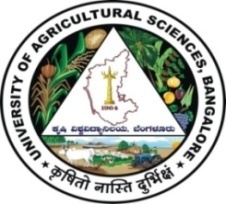 University of Agricultural Sciences, BangaloreICAR-Krishi Vigyan KendraBengaluru Rural DistrictKrishi MantanaVol. 4  Quarterly Newsletter (July - Sept, 2016)    No. 3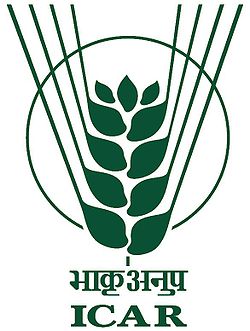 ªÀÄÄRå ¸ÀA¥ÁzÀPÀgÀÄqÁ. PÉ.J£ï.²æÃ¤ªÁ¸À¥ÀàPÁAiÀÄðPÀæªÀÄ ¸ÀAAiÉÆÃdPÀgÀÄ¸ÀA¥ÁzÀPÀgÀÄqÁ. JA.¥ÀzÁäªÀw«µÀAiÀÄ vÀdÕgÀÄ (PÀÈ¶ «¸ÀÛgÀuÉ)ªÀÄÄRå ¸ÀA¥ÁzÀPÀgÀÄqÁ. PÉ.J£ï.²æÃ¤ªÁ¸À¥ÀàPÁAiÀÄðPÀæªÀÄ ¸ÀAAiÉÆÃdPÀgÀÄ¸ÀA¥ÁzÀPÀgÀÄqÁ. JA.¥ÀzÁäªÀw«µÀAiÀÄ vÀdÕgÀÄ (PÀÈ¶ «¸ÀÛgÀuÉ)¸ÀºÀ ¸ÀA¥ÁzÀPÀgÀÄqÁ. ¸À«vÁ J¸ï. ªÀÄAUÁ£ÀªÀgÀ«µÀAiÀÄ vÀdÕgÀÄ (UÀÈºÀ «eÁÕ£À)²æÃªÀÄw ©.f. ªÁ¸ÀAw«µÀAiÀÄ vÀdÕgÀÄ (ªÀÄtÄÚ «eÁÕ£À)²æÃ J ¸ÀÄzÀ±Àð£À gÉrØ«µÀAiÀÄ vÀdÕgÀÄ (¨ÉÃ¸ÁAiÀÄ ±Á¸ÀÛç)¸ÀºÀ ¸ÀA¥ÁzÀPÀgÀÄqÁ. ¸À«vÁ J¸ï. ªÀÄAUÁ£ÀªÀgÀ«µÀAiÀÄ vÀdÕgÀÄ (UÀÈºÀ «eÁÕ£À)²æÃªÀÄw ©.f. ªÁ¸ÀAw«µÀAiÀÄ vÀdÕgÀÄ (ªÀÄtÄÚ «eÁÕ£À)²æÃ J ¸ÀÄzÀ±Àð£À gÉrØ«µÀAiÀÄ vÀdÕgÀÄ (¨ÉÃ¸ÁAiÀÄ ±Á¸ÀÛç)qÁ. D£ÀAzï © ªÀÄuÉUÁgÀ«µÀAiÀÄ vÀdÕgÀÄ (¥À±ÀÄ «eÁÕ£À)qÁ. ©. ªÀÄAdÄ£ÁxÀ«µÀAiÀÄ vÀdÕgÀÄ (¸À¸Àå ¸ÀAgÀPÀëuÉ)²æÃªÀÄw ©.«.ªÀÄAdÄ¼ÀvÀgÀ¨ÉÃw ¸ÀºÁAiÀÄPÀgÀÄºÉaÑ£À ªÀiÁ»wUÁV ¸ÀA¥ÀQð¹PÁ0iÀÄðPÀæªÀÄ ¸ÀA0iÉÆÃdPÀgÀÄPÀÈ¶ «eÁÕ£À PÉÃAzÀæ, ºÁqÉÆÃ£ÀºÀ½îzÉÆqÀØ§¼Áî¥ÀÅgÀ vÁ®ÆèPÀÄ¨ÉAUÀ¼ÀÆgÀÄ UÁæªÀiÁAvÀgÀ f¯Éè.zÀÆgÀªÁtÂ ¸ÀASÉå : 080-27652082, 27652093«ÄAZÀAZÉ :  kvkbrd@gmail.comCAvÀðeÁ® vÁt: www.kvkbrd.orgºÉaÑ£À ªÀiÁ»wUÁV ¸ÀA¥ÀQð¹PÁ0iÀÄðPÀæªÀÄ ¸ÀA0iÉÆÃdPÀgÀÄPÀÈ¶ «eÁÕ£À PÉÃAzÀæ, ºÁqÉÆÃ£ÀºÀ½îzÉÆqÀØ§¼Áî¥ÀÅgÀ vÁ®ÆèPÀÄ¨ÉAUÀ¼ÀÆgÀÄ UÁæªÀiÁAvÀgÀ f¯Éè.zÀÆgÀªÁtÂ ¸ÀASÉå : 080-27652082, 27652093«ÄAZÀAZÉ :  kvkbrd@gmail.comCAvÀðeÁ® vÁt: www.kvkbrd.orgºÉaÑ£À ªÀiÁ»wUÁV ¸ÀA¥ÀQð¹PÁ0iÀÄðPÀæªÀÄ ¸ÀA0iÉÆÃdPÀgÀÄPÀÈ¶ «eÁÕ£À PÉÃAzÀæ, ºÁqÉÆÃ£ÀºÀ½îzÉÆqÀØ§¼Áî¥ÀÅgÀ vÁ®ÆèPÀÄ¨ÉAUÀ¼ÀÆgÀÄ UÁæªÀiÁAvÀgÀ f¯Éè.zÀÆgÀªÁtÂ ¸ÀASÉå : 080-27652082, 27652093«ÄAZÀAZÉ :  kvkbrd@gmail.comCAvÀðeÁ® vÁt: www.kvkbrd.orgUÉ,------------------------------------------------------------------------------------     -------------------------------------------UÉ,------------------------------------------------------------------------------------     -------------------------------------------